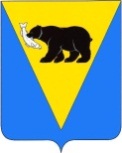 ПОСТАНОВЛЕНИЕАДМИНИСТРАЦИИ УСТЬ-БОЛЬШЕРЕЦКОГО МУНИЦИПАЛЬНОГО РАЙОНА от 27.04.2018 № 167_____      О внесении изменений в муниципальную программу Усть-Большерецкого муниципального района «Развитие пассажирского автомобильного транспорта в Усть-Большерецком муниципальном районе», утвержденную постановлением Администрации Усть-Большерецкого муниципального района от 21.03.2018 № 112   	В целях уточнения объема бюджетных ассигнований на финансовое обеспечение реализации муниципальной  программы Усть-Большерецкого муниципального района «Развитие пассажирского автомобильного транспорта в Усть-Большерецком муниципальном районе», утвержденную постановлением Администрации Усть-Большерецкого муниципального района от 21.03.2018 № 112, Администрация Усть-Большерецкого муниципального районаПОСТАНОВЛЯЕТ:1. Внести в муниципальную программу Усть-Большерецкого муниципального района «Развитие пассажирского автомобильного транспорта в Усть-Большерецком муниципальном районе», утвержденную постановлением Администрации Усть-Большерецкого муниципального района от 21.03.2018 № 112 (далее – Программа) следующие изменения: 1) Паспорт Программы изложить в редакции согласно приложению № 1 к настоящему постановлению;2) Приложение № 1 к Программе изложить в редакции согласно приложению № 2 к настоящему постановлению;3) Приложение № 3 к Программе изложить в редакции согласно приложению № 3 к настоящему постановлению;4) Приложение № 4 к Программе изложить в редакции согласно приложению № 4 к настоящему постановлению.2. Аппарату Администрации Усть-Большерецкого муниципального района обнародовать настоящее постановление и разместить на официальном сайте Администрации Усть-Большерецкого муниципального района в информационно-телекоммуникационной сети «Интернет».3. Настоящее постановление вступает в силу после дня его официального обнародования. 4. Контроль за исполнением настоящего постановления оставляю за собой.Глава Усть-Большерецкого муниципального района       								 К.Ю. ДеникеевПодготовлено: Комитет ЖКХ, ТЭК, транспорта, связи и строительства                                      Скрябин Е.А.Согласовано:Комитет ЖКХ, ТЭК, транспорта, связи и строительства                                      Левченко А.В.Финансовое управление                                                                                             Власова А.И.Управление экономической политики                                                                     Ермолова А.С.Управление делами                                                                                                    Кисельников Г.И.Правовой отдел                                                                                                           Кисельников Г.И.Разослать:Комитет ЖКХ – 1Финансовое управление-1Управление экономической политики - 1  На сайт -1                                                                                                          Приложение № 1к постановлению Администрации Усть-Большерецкого муниципального районаот «27» 04.2018 № 167Паспортмуниципальной программы Усть-Большерецкого муниципального района«Развитие пассажирского автомобильного транспорта в Усть-Большерецком муниципальном районе»(далее - Программа)Основание для разработки муниципальной программыРаспоряжением Администрации Усть-Большерецкого муниципального района от 24.11.2016 № 421 «Об утверждении перечня муниципальных программ Усть-Большерецкого муниципального района»Разработчик муниципальной программыКомитет жилищно-коммунального хозяйства, топливно-энергетического комплекса, транспорта, связи и строительства Администрации Усть-Большерецкого муниципального районаОтветственный исполнитель ПрограммыКомитет жилищно-коммунального хозяйства, топливно-энергетического комплекса, транспорта, связи и строительства Администрации Усть-Большерецкого муниципального районаСоисполнители ПрограммыотсутствуютУчастники  ПрограммыАдминистрация Усть-Большерецкого муниципального районаПодпрограммы ПрограммыотсутствуютПрограммно-целевые инструменты Программыотсутствуют Цели Программысоздание условий для развития транспортного обслуживания населения на территории Усть-Большерецкого муниципального районаЗадачи Программыорганизация и развитие перевозок пассажиров автомобильным транспортом на территории Усть-Большерецкого муниципального районаЦелевые индикаторы и показатели ПрограммыКоличество приобретенных транспортных средств пассажирского транспортаЭтапы и сроки реализации Программы2018 годОбъемы бюджетных ассигнований Программыобщий объем финансирования Программы по основным мероприятиям составляет  8 428,58  тыс. рублей, в том числе:за счет средств краевого бюджета  5 900,0 тыс. рублей:за счет средств бюджета Усть-Большерецкого муниципального района 2 528,58 тыс. рублей,Ожидаемые результаты реализации программыПовышение безопасности транспортной деятельности, стабилизация работы пассажирского автотранспорта. Повышение качества, комфортности и стабильности автомобильных пассажирских перевозок жителей Усть-Большерецкого муниципального районаТранспортная доступность для жителей отдаленных населенных пунктов районного центра для решения жизненно важных вопросов.Приложение № 2к постановлению Администрации Усть-Большерецкого муниципального районаот «27» 04.2018 № 167«Приложение № 1
к муниципальной программе 
"Развитие пассажирского автомобильного транспорта в Усть-Большерецком муниципальном районе"»Приложение № 2к постановлению Администрации Усть-Большерецкого муниципального районаот «27» 04.2018 № 167«Приложение № 1
к муниципальной программе 
"Развитие пассажирского автомобильного транспорта в Усть-Большерецком муниципальном районе"»СведенияСведенияСведенияСведенияо показателях (индикаторах) муниципальной программы и подпрограмм муниципальной программы и их значенияхо показателях (индикаторах) муниципальной программы и подпрограмм муниципальной программы и их значенияхо показателях (индикаторах) муниципальной программы и подпрограмм муниципальной программы и их значенияхо показателях (индикаторах) муниципальной программы и подпрограмм муниципальной программы и их значениях№
п/пПоказатель
(индикатор)
(наименование)Ед. изм.Значения показателей№
п/пПоказатель
(индикатор)
(наименование)Ед. изм.2018 год1234Муниципальная программа  "Развитие пассажирского автомобильного транспорта в Усть-Большерецком муниципальном районе"Муниципальная программа  "Развитие пассажирского автомобильного транспорта в Усть-Большерецком муниципальном районе"Муниципальная программа  "Развитие пассажирского автомобильного транспорта в Усть-Большерецком муниципальном районе"Муниципальная программа  "Развитие пассажирского автомобильного транспорта в Усть-Большерецком муниципальном районе"1Количество приобретенных транспортных средств пассажирского транспортаед.2Приложение № 3к постановлению Администрации Усть-Большерецкого муниципального районаот «27» 04.2018 № 167	«Приложение № 3
к муниципальной программе 
"Развитие пассажирского автомобильного транспорта в Усть-Большерецком муниципальном районе"»Приложение № 3к постановлению Администрации Усть-Большерецкого муниципального районаот «27» 04.2018 № 167	«Приложение № 3
к муниципальной программе 
"Развитие пассажирского автомобильного транспорта в Усть-Большерецком муниципальном районе"»Приложение № 3к постановлению Администрации Усть-Большерецкого муниципального районаот «27» 04.2018 № 167	«Приложение № 3
к муниципальной программе 
"Развитие пассажирского автомобильного транспорта в Усть-Большерецком муниципальном районе"»Приложение № 3к постановлению Администрации Усть-Большерецкого муниципального районаот «27» 04.2018 № 167	«Приложение № 3
к муниципальной программе 
"Развитие пассажирского автомобильного транспорта в Усть-Большерецком муниципальном районе"»Приложение № 3к постановлению Администрации Усть-Большерецкого муниципального районаот «27» 04.2018 № 167	«Приложение № 3
к муниципальной программе 
"Развитие пассажирского автомобильного транспорта в Усть-Большерецком муниципальном районе"»Приложение № 3к постановлению Администрации Усть-Большерецкого муниципального районаот «27» 04.2018 № 167	«Приложение № 3
к муниципальной программе 
"Развитие пассажирского автомобильного транспорта в Усть-Большерецком муниципальном районе"»Приложение № 3к постановлению Администрации Усть-Большерецкого муниципального районаот «27» 04.2018 № 167	«Приложение № 3
к муниципальной программе 
"Развитие пассажирского автомобильного транспорта в Усть-Большерецком муниципальном районе"»Ресурсное обеспечение реализации муниципальной программыРесурсное обеспечение реализации муниципальной программыРесурсное обеспечение реализации муниципальной программыРесурсное обеспечение реализации муниципальной программыРесурсное обеспечение реализации муниципальной программыРесурсное обеспечение реализации муниципальной программыРесурсное обеспечение реализации муниципальной программыРесурсное обеспечение реализации муниципальной программыРесурсное обеспечение реализации муниципальной программыРесурсное обеспечение реализации муниципальной программыРесурсное обеспечение реализации муниципальной программыРесурсное обеспечение реализации муниципальной программыРесурсное обеспечение реализации муниципальной программыРесурсное обеспечение реализации муниципальной программыза счет средств местного бюджета за счет средств местного бюджета за счет средств местного бюджета за счет средств местного бюджета за счет средств местного бюджета за счет средств местного бюджета за счет средств местного бюджета за счет средств местного бюджета за счет средств местного бюджета за счет средств местного бюджета за счет средств местного бюджета за счет средств местного бюджета за счет средств местного бюджета за счет средств местного бюджета СтатусНаименование Наименование Ответственный исполнитель, соисполнители, муниципальный заказчик-координатор, участникиОтветственный исполнитель, соисполнители, муниципальный заказчик-координатор, участникиКод бюджетной классификации Код бюджетной классификации Код бюджетной классификации Код бюджетной классификации Код бюджетной классификации Расходы 
(тыс. руб.), годыРасходы 
(тыс. руб.), годыРасходы 
(тыс. руб.), годыРасходы 
(тыс. руб.), годыСтатусНаименование Наименование Ответственный исполнитель, соисполнители, муниципальный заказчик-координатор, участникиОтветственный исполнитель, соисполнители, муниципальный заказчик-координатор, участникиГРБСРз
ПрЦСРЦСРВРВсегоВсего2018 год2018 год12233456678899Муниципальная программаРазвитие пассажирского автомобильного транспорта в Усть-Большерецком муниципальном районеРазвитие пассажирского автомобильного транспорта в Усть-Большерецком муниципальном районевсего , в том числе:всего , в том числе:ХХХХХ2528,582528,582528,582528,58Муниципальная программаРазвитие пассажирского автомобильного транспорта в Усть-Большерецком муниципальном районеРазвитие пассажирского автомобильного транспорта в Усть-Большерецком муниципальном районеответственный исполнитель муниципальной программы - Комитет ЖКХ, ТЭК, транспорта, связи строительстваответственный исполнитель муниципальной программы - Комитет ЖКХ, ТЭК, транспорта, связи строительстваХХХХ2528,582528,582528,582528,58Основное мероприятие 1.1Обновление парка транспортных средств пассажирского транспортаОбновление парка транспортных средств пассажирского транспорта2528,582528,582528,582528,58Приложение № 4к постановлению Администрации Усть-Большерецкого муниципального районаот «27» 04.2018 № 167	«Приложение № 4 к муниципальной программе "Развитие пассажирского автомобильного транспорта в Усть-Большерецком муниципальном районе"»Приложение № 4к постановлению Администрации Усть-Большерецкого муниципального районаот «27» 04.2018 № 167	«Приложение № 4 к муниципальной программе "Развитие пассажирского автомобильного транспорта в Усть-Большерецком муниципальном районе"»Приложение № 4к постановлению Администрации Усть-Большерецкого муниципального районаот «27» 04.2018 № 167	«Приложение № 4 к муниципальной программе "Развитие пассажирского автомобильного транспорта в Усть-Большерецком муниципальном районе"»Приложение № 4к постановлению Администрации Усть-Большерецкого муниципального районаот «27» 04.2018 № 167	«Приложение № 4 к муниципальной программе "Развитие пассажирского автомобильного транспорта в Усть-Большерецком муниципальном районе"»Приложение № 4к постановлению Администрации Усть-Большерецкого муниципального районаот «27» 04.2018 № 167	«Приложение № 4 к муниципальной программе "Развитие пассажирского автомобильного транспорта в Усть-Большерецком муниципальном районе"»Ресурсное обеспечение и прогнозная (справочная) оценка расходов  краевого и местного  бюджетов,Ресурсное обеспечение и прогнозная (справочная) оценка расходов  краевого и местного  бюджетов,Ресурсное обеспечение и прогнозная (справочная) оценка расходов  краевого и местного  бюджетов,Ресурсное обеспечение и прогнозная (справочная) оценка расходов  краевого и местного  бюджетов,Ресурсное обеспечение и прогнозная (справочная) оценка расходов  краевого и местного  бюджетов,Ресурсное обеспечение и прогнозная (справочная) оценка расходов  краевого и местного  бюджетов,Ресурсное обеспечение и прогнозная (справочная) оценка расходов  краевого и местного  бюджетов,Ресурсное обеспечение и прогнозная (справочная) оценка расходов  краевого и местного  бюджетов,Ресурсное обеспечение и прогнозная (справочная) оценка расходов  краевого и местного  бюджетов,Ресурсное обеспечение и прогнозная (справочная) оценка расходов  краевого и местного  бюджетов,Ресурсное обеспечение и прогнозная (справочная) оценка расходов  краевого и местного  бюджетов,Ресурсное обеспечение и прогнозная (справочная) оценка расходов  краевого и местного  бюджетов,Ресурсное обеспечение и прогнозная (справочная) оценка расходов  краевого и местного  бюджетов,а также бюджетов сельских/городских поселений,  юридических лица также бюджетов сельских/городских поселений,  юридических лица также бюджетов сельских/городских поселений,  юридических лица также бюджетов сельских/городских поселений,  юридических лица также бюджетов сельских/городских поселений,  юридических лица также бюджетов сельских/городских поселений,  юридических лица также бюджетов сельских/городских поселений,  юридических лица также бюджетов сельских/городских поселений,  юридических лица также бюджетов сельских/городских поселений,  юридических лица также бюджетов сельских/городских поселений,  юридических лица также бюджетов сельских/городских поселений,  юридических лица также бюджетов сельских/городских поселений,  юридических лица также бюджетов сельских/городских поселений,  юридических лицна реализацию целей муниципальной программы (тыс. руб.)на реализацию целей муниципальной программы (тыс. руб.)на реализацию целей муниципальной программы (тыс. руб.)на реализацию целей муниципальной программы (тыс. руб.)на реализацию целей муниципальной программы (тыс. руб.)на реализацию целей муниципальной программы (тыс. руб.)на реализацию целей муниципальной программы (тыс. руб.)на реализацию целей муниципальной программы (тыс. руб.)на реализацию целей муниципальной программы (тыс. руб.)на реализацию целей муниципальной программы (тыс. руб.)на реализацию целей муниципальной программы (тыс. руб.)на реализацию целей муниципальной программы (тыс. руб.)на реализацию целей муниципальной программы (тыс. руб.)СтатусСтатусНаименованиеНаименованиеОтветственный исполнитель,                                                                                                                                                                                                                                                                                                                                                                                                                                                                       
соисполнители, муниципальный заказчик-координаторОтветственный исполнитель,                                                                                                                                                                                                                                                                                                                                                                                                                                                                       
соисполнители, муниципальный заказчик-координаторОтветственный исполнитель,                                                                                                                                                                                                                                                                                                                                                                                                                                                                       
соисполнители, муниципальный заказчик-координаторОтветственный исполнитель,                                                                                                                                                                                                                                                                                                                                                                                                                                                                       
соисполнители, муниципальный заказчик-координаторОценка расходов
(тыс. руб.), годыОценка расходов
(тыс. руб.), годыОценка расходов
(тыс. руб.), годыОценка расходов
(тыс. руб.), годыОценка расходов
(тыс. руб.), годыСтатусСтатусНаименованиеНаименованиеОтветственный исполнитель,                                                                                                                                                                                                                                                                                                                                                                                                                                                                       
соисполнители, муниципальный заказчик-координаторОтветственный исполнитель,                                                                                                                                                                                                                                                                                                                                                                                                                                                                       
соисполнители, муниципальный заказчик-координаторОтветственный исполнитель,                                                                                                                                                                                                                                                                                                                                                                                                                                                                       
соисполнители, муниципальный заказчик-координаторОтветственный исполнитель,                                                                                                                                                                                                                                                                                                                                                                                                                                                                       
соисполнители, муниципальный заказчик-координаторВсегоВсегоВсего2018 год2018 год1122333344455Муниципальная программаМуниципальная программаРазвитие пассажирского автомобильного транспорта в Усть-Большерецком муниципальном районеРазвитие пассажирского автомобильного транспорта в Усть-Большерецком муниципальном районевсеговсеговсеговсего8428,588428,588428,588428,588428,58Муниципальная программаМуниципальная программаРазвитие пассажирского автомобильного транспорта в Усть-Большерецком муниципальном районеРазвитие пассажирского автомобильного транспорта в Усть-Большерецком муниципальном районекраевой бюджет (действующие расходные обязательства) краевой бюджет (действующие расходные обязательства) краевой бюджет (действующие расходные обязательства) краевой бюджет (действующие расходные обязательства) 5900,005900,005900,00            5900,00            5900,00Муниципальная программаМуниципальная программаРазвитие пассажирского автомобильного транспорта в Усть-Большерецком муниципальном районеРазвитие пассажирского автомобильного транспорта в Усть-Большерецком муниципальном районеместный бюджет местный бюджет местный бюджет местный бюджет 2528,582528,582528,582528,582528,58Муниципальная программаМуниципальная программаРазвитие пассажирского автомобильного транспорта в Усть-Большерецком муниципальном районеРазвитие пассажирского автомобильного транспорта в Усть-Большерецком муниципальном районе бюджеты сельских/городских поселений бюджеты сельских/городских поселений бюджеты сельских/городских поселений бюджеты сельских/городских поселений                 -                      -                      -                            -                            -     Муниципальная программаМуниципальная программаРазвитие пассажирского автомобильного транспорта в Усть-Большерецком муниципальном районеРазвитие пассажирского автомобильного транспорта в Усть-Большерецком муниципальном районеюридические лица юридические лица юридические лица юридические лица                  -                      -                      -                            -                            -     Основное мероприятие 1.1.Основное мероприятие 1.1.Обновление парка транспортных средств пассажирского транспортаОбновление парка транспортных средств пассажирского транспортавсеговсеговсеговсего8428,588428,588428,588428,588428,58Основное мероприятие 1.1.Основное мероприятие 1.1.Обновление парка транспортных средств пассажирского транспортаОбновление парка транспортных средств пассажирского транспортакраевой бюджет (действующие расходные обязательства)краевой бюджет (действующие расходные обязательства)краевой бюджет (действующие расходные обязательства)краевой бюджет (действующие расходные обязательства)5900,005900,005900,00            5900,00            5900,00Основное мероприятие 1.1.Основное мероприятие 1.1.Обновление парка транспортных средств пассажирского транспортаОбновление парка транспортных средств пассажирского транспортаместный бюджетместный бюджетместный бюджетместный бюджет2528,582528,582528,582528,582528,58Основное мероприятие 1.1.Основное мероприятие 1.1.Обновление парка транспортных средств пассажирского транспортаОбновление парка транспортных средств пассажирского транспортабюджеты сельских/городских поселенийбюджеты сельских/городских поселенийбюджеты сельских/городских поселенийбюджеты сельских/городских поселений                 -                      -                      -                            -                            -     Основное мероприятие 1.1.Основное мероприятие 1.1.Обновление парка транспортных средств пассажирского транспортаОбновление парка транспортных средств пассажирского транспортаюридические лицаюридические лицаюридические лицаюридические лица                 -                      -                      -                            -                            -     